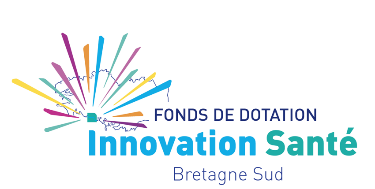 Fiche projet synthétique – Appel à projetsMerci d’indiquer le type de projet déposé : Actions innovantes d’équipe ou de service (Nécessitant un soutien de 500€ à 10.000€) Projet d’Innovation ou de recherche médico-soignant (Nécessitant un financement supérieur à 10.000€) Nom de l’établissement :Nom du service :Référent du projetNom : 			Prénom :Fonction :Coordonnées :	Mail :	Téléphone :Equipe projet Nom : 			Prénom :Fonction :Nom : 			Prénom :Fonction :Nom : 			Prénom :Fonction :Nom : 			Prénom :Fonction :Description du projetL’idée en bref :Problématique traitée (ex anxiété du patient / parcours patient …) :En quoi le projet est-il innovant ?Description détaillée du projet :Planning du projet : (EX : Phase préparatoire/Lancement/Mise en œuvre/Valorisation/Evaluation/Transférabilité ?)Au terme du projet, pouvez-vous préciser les modalités :> d’évaluation, (quels sont les critères d’évaluation, qui est associé à l’évaluation ?...)> de valorisation / de communication, (article scientifique, communication interne et externe ?...)> de partage et de diffusion (l’innovation si elle est validée pourrait-elle être modélisée et diffusée au sein de l’établissement ou pour d’autres applications ?...)BudgetCoûtsVotre projet implique un achat : Coûts d’acquisition : Coûts de maintien : Votre projet implique-t-il des coûts récurrents ? Oui / NonSi oui, le projet pourra être maintenu par votre pôle ? Oui / NonVotre projet implique un coût d’abonnement : Pour les projets ayant un coût d’abonnement, seul un test sur une durée définie pourra être financé par le Fonds de dotation. Modalité d’abonnement (engagement, licence, récurrence…) : Durée du test : …Est-ce qu’il y a des coûts à l’installation ? Oui / Non  Si oui, combien : Comment le projet pourra être poursuivi à la suite du test financé par le Fonds de dotation ? Financements Demande de financement au fonds de dotation :Montant demandé :    €Le montant concerne  …% du montant du projetVotre projet implique-t-il des recherches de financements autres que le fonds de dotation : Oui / nonAuprès de quels financeurs ? Avez-vous initié ces recherches : Oui / non